Proposed Program Outcomes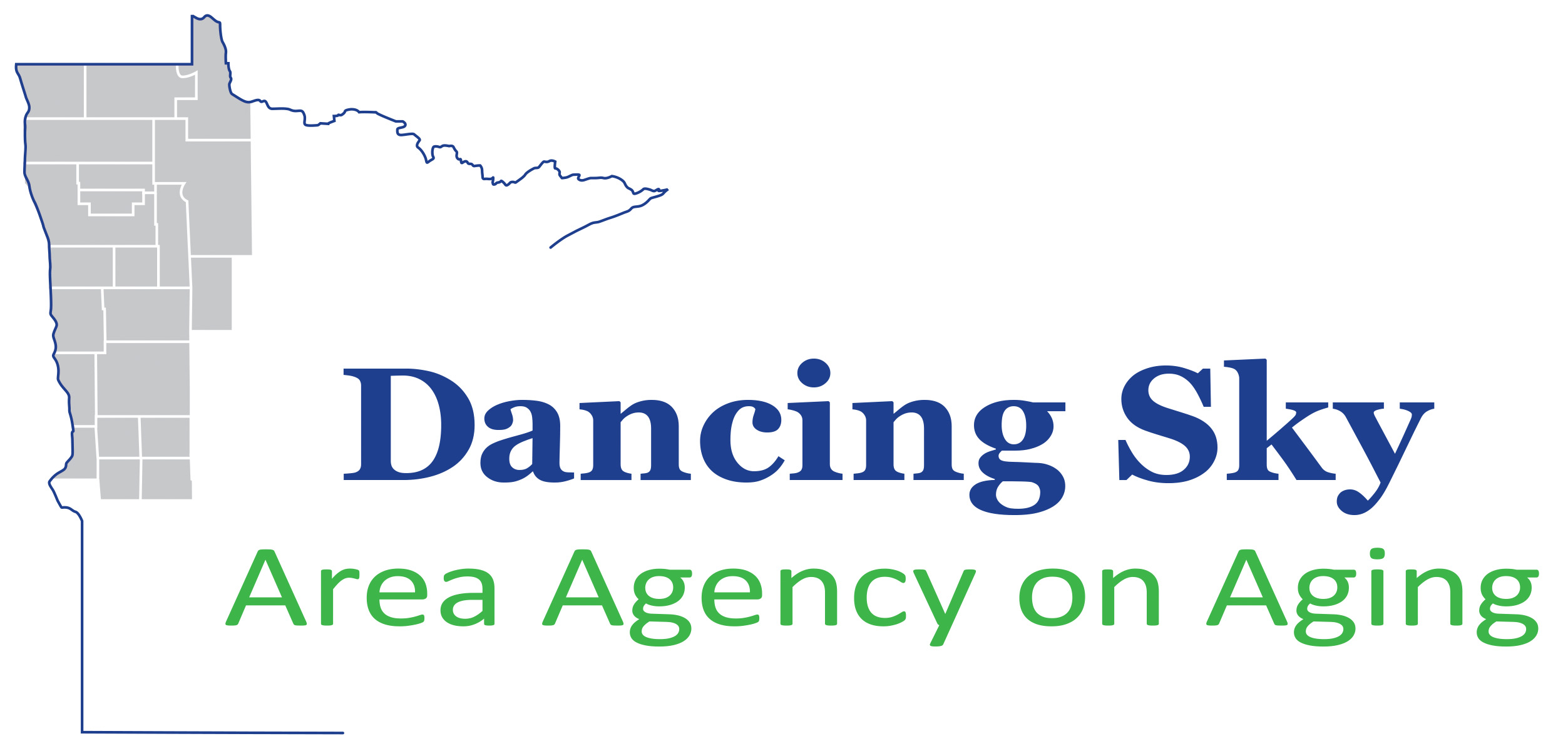 DSAAA Required Outcomes: Develop better targeting of members of diverse communities. Include a discussion around efforts to increase the numbers of minority persons served with Title III funds. Utilize and/or distribute the Live Well at Home Rapid Screen platform with clients.Use a survey created in conjunction with DSAAA to measure quality and consumer satisfaction of services.Program:  ___________________________Insert Rows as needed.Land of the Dancing Sky Area Agency on Aging Proposed Program OutcomesProgram:  Caregiver Support ServicesLong Term OutcomesShort Term or IntermediateOutcomes                                                                                                                                                                                                                                                                                                                                                                                                                                                                                                                                                                                                                                                                                                                                                                                                                                                                                                                                                                                                                                                                                                                                                                                                                                                                                                                                                                                                                                                                                                                                                                                                                                                                                                                                                                                                                                                                                                                                                                                                                                                                                                                                                                                                                                                                                                                                                                                                                                                                                                                                                                                                                                                                                                                                   (Desired Changes/Benefits)Program Outputs(Activities, service units, number of participants & timelines)Performance Standard/BenchmarkEvaluation MethodLong Term OutcomesShort Term or IntermediateOutcomes(Desired Changes/Benefits)Program Outputs(Activities, service units, number of participants & timelines)Performance Standard/BenchmarkEvaluation Method1. Reduced caregiver burden. 2. Increase caregiver access to      support services.Caregivers will receive services that support them in and reduce the stress of caregiving responsibilities. Caregiver’s of Hispanic elders will be identified and receive information on services available. January – December 2002A comprehensive needs assessment will be completed with 135 families.800 hours of consultation will be provided to caregivers in need of assistance to arrange services.   Contact 4 faith based organization serving the Hispanic community to request assistance in identifying caregivers.65% of caregivers served will self- report that services they received reduced their direct responsibility for caregiving tasks.Annual Caregiver Satisfaction Survey.10 caregivers will be identified by staff from faith-based organizations.Referral source data will be tracked by type of organization.